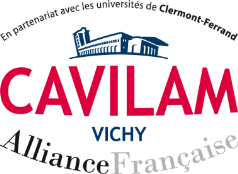 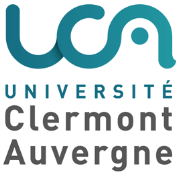                                                                          FORMULAIRE DE CANDIDATURE AU MASTER 1 - LIDIFLES         UCA / CAVILAM - Alliance françaiseNom :						Nom d'épouse (pour les femmes mariées) :Prénom :					Nationalité :Date de naissance :				Lieu de naissance :Situation de famille :				Nombre d'enfants :Profession actuelle :				Lieu d'exercice :Adresse postale :Courriel : 	Tél. : 	ÉTUDES UNIVERSITAIRESEXPÉRIENCE PROFESSIONNELLE EN FRANÇAIS LANGUE ÉTRANGÈREJoignez la copie d’un diplôme attestant de votre niveau en français (écrit et oral)Diplôme Approfondi de Langue Française (DALF) - unités C1 ou C2DELF B2 : au cas par cas, des candidats titulaires du B2 pourront être acceptés sous réserve de l’appréciation du dossier par l’UniversitéDiplôme Supérieur d'Etudes Françaises (DSEF) - universités françaisesDiplôme Supérieur d'Etudes Françaises Modernes (DS) Alliance FrançaiseTest de Connaissance du Français (TCF) - niveau 5 (CIEP - MAE)Test d'Evaluation de Français (TEF) - niveau 5 (CCIP, Chambre de Commerce de Paris)Année universitaireUniversité deDiscipline suivieDiplôme obtenuAnnéesEtablissementsClasses (ou niveau en français des groupes)Nombre d’heures par semaine